Publicado en Toledo el 30/11/2022 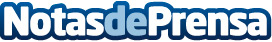 Emcesa, símbolo de calidad y bienestar animal siempre certificadoEmcesa cuenta con varios certificados que la acreditan como empresa comprometida con cumplir los más altos estándares en sus procesos de elaboraciónDatos de contacto:Mari Carmen Martínez91 721  79 29Nota de prensa publicada en: https://www.notasdeprensa.es/emcesa-simbolo-de-calidad-y-bienestar-animal_1 Categorias: Nacional Nutrición Consumo Sostenibilidad http://www.notasdeprensa.es